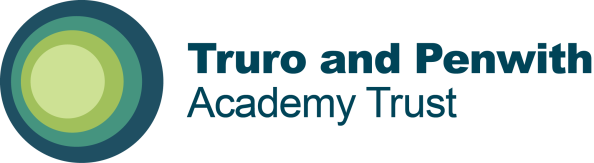 ‘The Trust that schools want to join’ Ofsted 2019‘Headteachers feel supported and empowered’ Ofsted 2019ALVERTON PRIMARY SCHOOLHEADTEACHERSalary L15 – L21 From September 2023Full Time, PermanentThe Local Governing Body of Alverton Primary School, together with Truro and Penwith Academy Trust, are seeking to appoint a dynamic and committed Headteacher who will share their vision and values to lead the school from September 2023.Applications are very welcome from inspiring and motivational leaders who can guide this already very successful school into its next phase of development. The new Headteacher would work alongside our established team and continue to ensure that they feel empowered and supported by a decisive and strong leader.The school is very proud of its curriculum and focus on children’s learning and the successful candidate will support the school in inspiring and motivating children and providing high quality teaching and learning. If there are any questions or matters you would like to discuss informally, or to arrange a visit, please contact Veryan Gill by email at alverton@tpacademytrust.org or by phoning 01736 364087.Application packs can be downloaded from http://www.tpacademytrust.org/ or from the school website. Closing Date: 21 March 2023. Interviews to be held on 27 and 28 March 2023.Please return all applications to: Harriet Andrew, Director of HR by email to handrew@tpacademytrust.org.Truro and Penwith Academy Trust are committed to safeguarding and promoting the welfare of children and young people and expects all of our staff and volunteers to share this commitment.  Applicants must be willing to undergo child protection screening and employment checks, including enhanced DBS clearance and full reference checks with previous employers.